[Bedriftsnavn eller -logo]SelskapsnavnRef. Navn EtternavnGateadresse111 11 OrtFakturaSendt: [Sendedato]Forfaller: [Forfallsdato]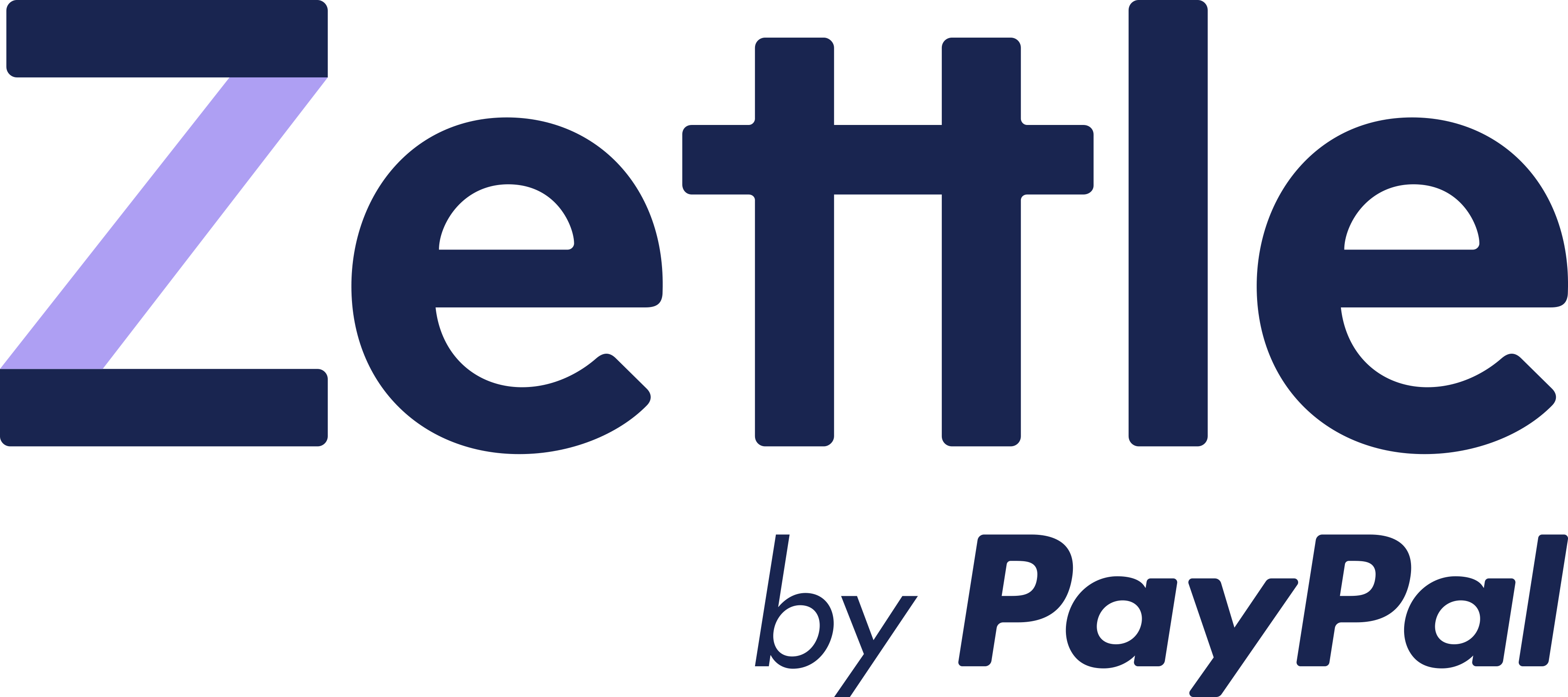 Powerful payment tools for small business. Find out more at zettle.comDETALJERPRISAntallRabattMVATOTALT (INKL. MVA)149.00x15.0025%196.001 skinnjakke49.00X620%196.003 kg epler49.00X2010%196.00Totalt inkl. MVA196,00 krEkskl. MVA196,00 krMVA 10 %196,00 krUtestående beløp196,00 krFirmanavnFirmanavnFirmanavnFirmanavnOrganisasjonsnr.:1111112222Organisasjonsnr.:1111112222Organisasjonsnr.:1111112222Organisasjonsnr.:1111112222Time of Supply: 11/05/17Time of Supply: 11/05/17Time of Supply: 11/05/17Time of Supply: 11/05/17Time of Supply: 11/05/17Registrert adresseRegistrert adresseRegistrert adresseRegistrert adresseMVA-nummer: 123321123MVA-nummer: 123321123MVA-nummer: 123321123MVA-nummer: 123321123Adresse 1Adresse 1Adresse 1Adresse 1Skatteattest for selvstendig næringsdrivende er gyldig Skatteattest for selvstendig næringsdrivende er gyldig Skatteattest for selvstendig næringsdrivende er gyldig Skatteattest for selvstendig næringsdrivende er gyldig Adresse 2Adresse 2Adresse 2Adresse 2Registrert kontor: OsloRegistrert kontor: OsloRegistrert kontor: OsloRegistrert kontor: OsloAdresse 3Adresse 3Adresse 3Adresse 3